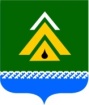 Администрация Нижневартовского районаМежведомственная комиссия по организации летнего отдыха, оздоровления, занятости детей, подростков и молодёжиОрганизацияоздоровительного отдыха, досуга и занятости детей и подростков на территории Нижневартовского района в 2023 году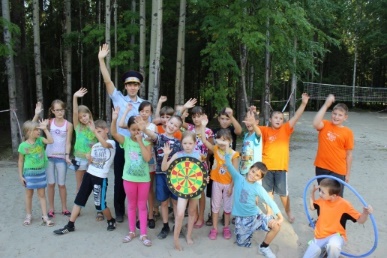 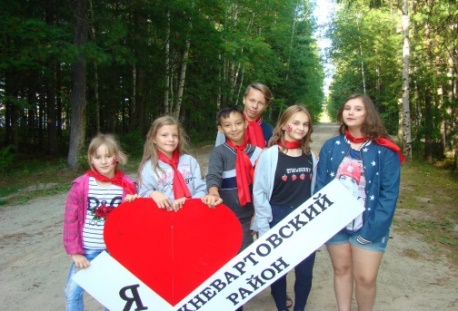 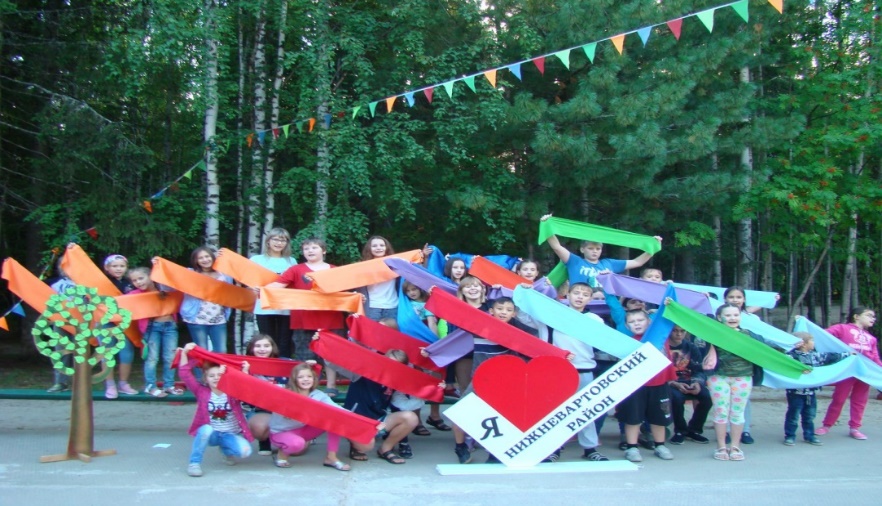 Нижневартовский район, 2023Информация о работе учреждений, занимающихся отдыхом, оздоровлением, занятостью детей, подростков и молодежи в летний период 2023 года на территории Нижневартовского районап. Аганс. Большетарховос. Варьеганд. Ватапос. Ваховскпос. Зайцева Речкапгт. Излучинскс. Корликип. Ларьякпгт. Новоаганскс. Охтеурьес. Покурд. ЧехломейДЛЯ ЗАМЕТОК_____________________________________________________________________________________________________________________________________________________________________________________________________________________________________________________________________________________________________________________________________________________________________________________________________________________________________________________________________________________________________________________________________________________________________________________________________________________________________________Муниципальное автономное учреждениедополнительного образования«Спектр»,Нижневартовский районАдрес местонахождения:628609, Тюменская область,Ханты-Мансийский автономный округ — Юграпгт. Излучинск, улица Школьная, 12АТел. +7 (3466) 28 25 08, 41 36 90E-mail: RCDOD@mail.ruWeb-site: www.nvobrazovanie.ruУчреждение организации отдыха и досугаИюньИюльАвгустМБОУ «Аганская ОСШ»Лагерь с дневным пребыванием детей «Заря»1 смена(01.06-21.06.23)Понедельник-суббота08.30 – 14.30 Борозенова Ульяна Олеговна8 95197329892 смена(24.06-14.07.23)Понедельник-суббота08.30 – 14.30 Сутырова Алла Александровна89527244015МАУ ДО «Спектр»Лагерь труда и отдыха «Доброволец»МБОУ «Аганская ОСШ» 4. Аган, ул. Школьная, д. 71 смена(01.06-21.06.23)Понедельник-суббота08.30 – 14.30Фаттахова Татьяна Рустамовна,начальник лагеря 8 (34669) 5 20 11МАУ «МБ»Библиотека с.п.Аганул.Новая, 16Вторник - суббота10.00-18.00перерыв 14.00-15.00Воскресенье, понедельник - выходнойБелкина Н.В., Зорка А.В.28-79-61 01.07.2023г -18.07.2023г.Вторник - суббота10.00-18.00Перерыв 14.00-15.00Белкина Н.В., Батракова Т.Ю.28-79-61МАУ «МЦНПР» дворовый клуб «Зеленый патруль Гагара»1 сменаПонедельник-пятница с 14:00-17:00Покачева Яна Андреевна начальник лагеря 8(34669)5-20-582 сменаПонедельник-пятница с 14:00-17:00Покачева Яна Андреевна начальник лагеря8(34669)5-20-58МКУ «КСЦ с.п.Аган»Дворовый клуб «Радуга»П.Аган,ул.Новая,1601.06.2023-30.06.2023Вторник-суббота14:30 – 17:00 Дыбкина Светлана Валентиновна01.07.2023-31.07.2023Вторник-суббота14:30 – 17:00Дыбкина Светлана ВалентиновнаУчреждение организации отдыха и досугаИюньИюньИюльАвгустМБОУ «Излучинская ОСШУИОП №1», с. БольшетарховоЛагерь с дневным пребыванием детей«Радуга»1 смена(01.06-21.06.23)Понедельник-суббота08.30 – 14.30 Лисицина Людмила Николаевна начальник лагеря+7 (3466) 21-31-551 смена(01.06-21.06.23)Понедельник-суббота08.30 – 14.30 Лисицина Людмила Николаевна начальник лагеря+7 (3466) 21-31-552 смена(26.06-16.07.23)Понедельник-суббота08.30 – 14.30 Некрасова Наталья Михайловна начальник лагеря+7 (3466) 21-31-551.Спортивная площадка (футбольное поле)2.Универсальная спортивная площадкаПонедельник-суббота 09.30 - 14.30 час. Бекетов Сергей Викторович, учитель физкультуры, 8 3466 21-31-55Желалдинов Рамиль Раилович, 89222558356Понедельник-суббота 09.30 - 14.30 час. Бекетов Сергей Викторович, учитель физкультуры, 8 3466 21-31-55Желалдинов Рамиль Раилович, 89222558356Понедельник-суббота 09.30 - 14.30 час. Бекетов Сергей Викторович, учитель физкультуры, 8 3466 21-31-55Желалдинов Рамиль Раилович, 89222558356Понедельник-суббота 09.30 - 14.30 час. Бекетов Сергей Викторович, учитель физкультуры, 8 3466 21-31-55Желалдинов Рамиль Раилович, 89222558356МКУ «КДЦ «Респект» летняя дворовая площадка «Радуга»с. Большетархово, ул. Лесная,13Понедельник-суббота10.00-17.00перерыв 14.00-15.00исполняющий обязанности директора МКУ «КДЦ «Респект», Соснина Юлия ВасильевнаПонедельник-суббота10.00-17.00перерыв 14.00-15.00исполняющий обязанности директора МКУ «КДЦ «Респект», Соснина Юлия ВасильевнаПонедельник-суббота10.00-17.00перерыв 14.00-15.00исполняющий обязанности директора МКУ «КДЦ «Респект», Соснина Юлия ВасильевнаПонедельник-суббота10.00-17.00перерыв 14.00-15.00исполняющий обязанности директора МКУ «КДЦ «Респект», Соснина Юлия ВасильевнаМАУ «МБ»Библиотекаул. Лесная, 13Вторник –суббота10.00-18.00Перерыв14.00-15.00Вск; пн.-выходнойБереговая Л.П.,Зорка А.В.28-79-61Вторник – суббота10.00-18.00Перерыв14.00-15.00Вск;пн - выходнойБереговая Л.П.,Батракова Т.Ю.28-79-61Вторник – суббота10.00-18.00Перерыв14.00-15.00Вск;пн - выходнойБереговая Л.П.,Батракова Т.Ю.28-79-61Учреждение организации отдыха и досугаИюньИюльАвгустМБОУ «Варьеганская ОСШ»Лагерь с дневным пребыванием «Зеленая планета»1 смена(01.06-22.06.23)Понедельник-суббота08.30 – 14.30 Куклина Маргарита Павловна начальник лагеря,+7(912)09349792 смена(26.06-15.07.23)Понедельник-суббота08.30 – 14.30 Дзайнуков Мурат Исламовичначальник лагеря,+7(982)57211046Спортивная площадка(стадион МБОУ «Варьеганская ОСШ»)Понедельник-суббота17.00 - 20.00Айваседа Леонид Леонидович89125165341Понедельник-суббота17.00 - 20.00Айваседа Леонид Леонидович89125165341Понедельник-суббота 17.00 - 20.00Айваседа Леонид Леонидович89125165341Развлекательно-познавательные программы Хобби центр «Теремок» (МКУ «СДК с. Варьеган» ул. Центральная, 21)Среда – Воскресенье12.00 – 17:00Шайхетдинов Сергей Ильясович8 952 72496 40Среда – Воскресенье    12.00 – 17:00Василькова Таисия Павловна8 952 72496 40Понедельник - пятница 12.00 –17:00 Айваседа Мария8 952 72496 40МКУ «Этнографический парк-музейс. Варьеган»Среда – воскресенье11.00 – 17.00Казамкина Зоя Спиридоновна8 952 721 0100Среда – воскресенье11.00 – 17.00Контерова Анастасия Евгеньевна8 951 971 8794Среда – воскресенье11.00 – 17.00Колесникова Мария Викторовна8 952 7210100МАУ «МБ»Библиотека с.Варьеганул.Центральная, 21Вторник-суббота10.00-18.00Перерыв14.00-15.00Вск.;пн. – выходной Мирон З.Л.,Зорка А.В.28-79-6101.07.2023г.- 10.07.2023г.10.00-18.00Перерыв14.00-15.00Мирон З.Л.,Батракова Т.Ю.28-79-61Учреждение организации отдыха и досугаИюньИюльАвгустМБОУ «Ватинская ОСШ»Лагерь с дневным пребыванием «В кругу друзей» 2 смена: лагерь с дневным пребыванием детей с двухразовым питанием, организованный православным приходом храма-часовни Святителя Николая чудотворца1 смена(01.06-21.06.23)Понедельник-суббота08.30 – 14.30 Шамионова Светлана Владимировна, начальник лагеря+7(3466) 21-34-912 смена(24.06-14.07.23)Понедельник-суббота08.30 – 14.30Лисин Владимир Александрович начальник лагеря+7(3466)21-34-91Спортивная площадка (ул. Кедровая, 19 «А»)Понедельник-воскресенье 08.00 – 20.00 час. Гибадуллин Радик Радмирович, специалист администрации  21-35-26Понедельник-воскресенье 08.00 – 20.00 час. Гибадуллин Радик Радмирович, специалист администрации  21-35-26Понедельник-воскресенье 08.00 – 20.00 час. Гибадуллин Радик Радмирович, специалист администрации  21-35-26Развлекательно-познавательные программы(МКУ «СДК с.п.Вата»ул. Лесная, 8)Понедельник- суббота09.00 - 17.00Мухаметзянова Александра Владимировна 21-34-06Понедельник- суббота09.00 - 17.00Мухаметзянова Александра Владимировна 21-34-06Понедельник- суббота09.00 - 17.00Мухаметзянова Александра Владимировна 21-34-06МАУ «МБ»Библиотекаул.Лесная, 18Вторник-суббота14.30-18.00Шаламова Г.Т.,Зорка А.В.28-79-61С 14.08.2023Вторник-суббота14.30-18.00Шаламова Г.Т.,Зорка А.В.28-79-61МКУ «Краеведческий  музей имени  Т.В.  Великородовой», ул. Лесная, 36Познавательные программыПонедельник –пятница9.00 – 17.00По вторникам проведение мастер-классовС 11.00 -12.00Байдельдинова Кристина Алексеевна21-35-24суббота - воскресенье -  выходнойПонедельник –пятница9.00 – 17.00По вторникам проведение мастер-классовС 11.00 -12.00Байдельдинова Кристина Алексеевна21-35-24суббота - воскресенье -  выходнойУчреждение организации отдыха и досугаИюньИюльАвгустАвгустМБОУ «Ваховская ОСШ» Лагерь с дневным пребыванием детей«Родник» организованный православным Приходом храма в честь свт. Павла митрополита Тобольского п. Ваховск2 смена(1.06-21.07.23)Понедельник-суббота08.30 – 14.30Скрябин НикитаАндреевич, начальник лагеря+7(3466)211049Спортивная площадка  ул. Геологов, 11Понедельник-субботу08.00-19.00Постнов Александр Васильевич 89324405706Понедельник-субботу08.00-19.00Постнов Александр Васильевич 89324405706Понедельник-субботу08.00-19.00Постнов Александр Васильевич 89324405706Понедельник-субботу08.00-19.00Постнов Александр Васильевич 89324405706МКУ «Культурно – досуговый центр сельского поселения Ваховск» Развлекательно - познавательные программы, показ документальных и  художественных фильмов.Вторник-Суббота11.00-18.00Калинина Юлия Васильевна.Шабурникова Марина Юрьевна8 (3466) 28-80-48Вторник-Суббота11.00-18.00Мещерякова Наталья Павлиновна.Белова Лилия Александровна8 (3466) 28-80-48Вторник-Суббота11.00-18.00Мещерякова Наталья Павлиновна.Белова Лилия Александровна8 (3466) 28-80-48Вторник-Суббота11.00-18.00Мещерякова Наталья Павлиновна.Калинина Юлия Васильевна8 (3466)28-80-48МАОДО «Ваховская ДШИ»Лагерь с дневным пребыванием детей «Планета счастья»,ул. Таёжная 18,п.Ваховск1 смена(01.06-21.06.23)Понедельник-суббота08.30 – 14.30Тарасов Вадим Владимирович, начальник лагеря28-81-56МАУ «МБ»Библиотека ул.Геологов, д.17Вторник - суббота10.00-18.00Перерыв 14.00-15.00 Воскресенье,Понедельник - выходнойБелова Л.А.,Зорка А.В. 28-79-61С 12.07.2023Вторник – суббота10.00 – 13.30Воскресенье,Понедельник - выходнойАнтюшеня Е.А.Батракова Т.Ю.28-79-61С 05.08.2023Вторник – суббота10.00 – 18.00Воскресенье,Понедельник - выходнойБелова Л.А.Зорка А.В.28-79-61С 05.08.2023Вторник – суббота10.00 – 18.00Воскресенье,Понедельник - выходнойБелова Л.А.Зорка А.В.28-79-61Учреждение организации отдыха и досугаИюньИюльАвгустМБОУ «Зайцевореченская ОСШ»Лагерь с дневным пребыванием детей «Дружба»2 смена: лагерь с дневным пребыванием детей «Благовест», организованный православным Приходом храма Блаженной Ксении Петербургской1 смена(01.06-21.06.23)Понедельник-суббота08.30 – 14.30Бубенщикова Виктория Григорьевна, начальник лагеря+7(3466)2137092 смена(26.06-14.07.23)Понедельник-суббота08.30 – 14.30Озиева Татьяна Владимировна 7(912)900-87-15,  начальник лагеря«Благовест»Спортивная площадка(ул. Почтовая, 11)Вторник, четверг с 18.30 до 20.00Иголкина Анна Михайловна, инструктор - методист по спорту тел. 89825363537Вторник, четверг с 18.30 до 20.00Иголкина Анна Михайловна, инструктор - методист по спорту тел. 89825363537Вторник, четверг с 18.30 до 20.00Иголкина Анна Михайловна, инструктор - методист по спорту тел. 89825363537Вторник, четверг с 18.30 до 20.00Иголкина Анна Михайловна, инструктор - методист по спорту тел. 89825363537Развлекательно-познавательные программы(МКУ «СДК с.п. Зайцева Речка», ул. Центральная, 3)Понедельник - суббота15.00-16.00Среда, суббота - кинопоказКуляева Надия Раисовна,Ковалева Татьяна Викторовна,+7(3466)21-37-93Понедельник - суббота15.00-16.00Среда, суббота - кинопоказКуляева Надия Раисовна,Ковалева Татьяна Викторовна,+7(3466)21-37-93Понедельник - суббота15.00-16.00Среда, суббота - кинопоказКуляева Надия Раисовна,Ковалева Татьяна Викторовна,+7(3466)21-37-93Понедельник - суббота15.00-16.00Среда, суббота - кинопоказКуляева Надия Раисовна,Ковалева Татьяна Викторовна,+7(3466)21-37-93МАУ «МБ»Библиотекаул. Центральная, 3Вторник - суббота10.00-18.00 перерыв 14.00-15.00Понедельник, воскресенье- выходнойСемененко И.Н.Зорка А.В.28-79-61Вторник - суббота10.00-18.00 перерыв 14.00-15.00Понедельник, воскресенье- выходнойСемененко И.Н.Зорка А.В.28-79-61С 01.08.2023-     08.08.2023Вторник - суббота10.00-18.00 перерыв 14.00-15.00Понедельник, воскресенье- выходнойСемененко И.Н.Зорка А.В.28-79-61Учреждение организации отдыха и досугаИюньИюльИюльАвгустМБОУ «Излучинская ОНШ»Лагерь с дневным пребыванием детей «Планета добра и радости»Лагерь с дневным пребыванием «Надежда», организованный православным Приходом храма в честь св. Николая архиепископа Мир Ликийских чудотворца п. Излучинск 1 смена(01.06-22.06.23)Понедельник-суббота08.30 – 14.30Данилова Марина Яковлевна начальник лагеря, (3466) 28-71-881 смена(01.06-22.06.23)Понедельник-суббота08.30 – 14.30Куринной АртемГригорьевич, начальник лагеря+7 (3466) 28-71-882 смена (26.06- 15.07.23)Понедельник- пятница (суббота, воскресенье –выходной)08.30-14.30Дидюк Екатерина Сергеевна, начальник лагеря, (3466) 28-71-882 смена(26.06-15.07.23)Понедельник-суббота08.30 – 14.30Куринной АртемГригорьевич, начальник лагеря+7 (3466)28-71-882 смена (26.06- 15.07.23)Понедельник- пятница (суббота, воскресенье –выходной)08.30-14.30Дидюк Екатерина Сергеевна, начальник лагеря, (3466) 28-71-882 смена(26.06-15.07.23)Понедельник-суббота08.30 – 14.30Куринной АртемГригорьевич, начальник лагеря+7 (3466)28-71-88МБОУ «Излучинская ОСШУИОП № 1»Лагерь с дневным пребыванием детей «Излучина»1 смена(01.06-22.06.23)Понедельник-суббота08.30 – 14.30Куплевацкая Виктория Владимировна, начальник лагеря(3466) 28-25-252 смена(26.06-16.07.23)Понедельник-суббота08.30 – 14.30 Михайлова Алсу Таштимировна, начальник лагеря(3466) 28-25-252 смена(26.06-16.07.23)Понедельник-суббота08.30 – 14.30 Михайлова Алсу Таштимировна, начальник лагеря(3466) 28-25-25МБОУ «Излучинская ОСШУИОП № 2»Лагерь с дневным пребыванием детей«Солнечная страна»1 смена(01.06-21.06.23)Понедельник-суббота08.30 – 14.30Вахрамова Юлия Насимовна,начальник лагеря,(3466) 28-39-592 смена(24.06-14.07.23)Понедельник-суббота08.30 – 14.30Старкова Карина Юрьевна,начальник лагеря,(3466) 28-39-592 смена(24.06-14.07.23)Понедельник-суббота08.30 – 14.30Старкова Карина Юрьевна,начальник лагеря,(3466) 28-39-59РМАУ «МКДК «Арлекино»ул. Набережная, 13бРазвлекательно-познавательные программыПонедельник 09.00 - 18.00 Вторник - пятница9.00 - 17.00Фомина Елена Викторовна28-24-21Понедельник 09.00 - 18.00 Вторник - пятница9.00 - 17.00Фомина Елена Викторовна28-24-21Понедельник 09.00 - 18.00 Вторник - пятница9.00 - 17.00Фомина Елена Викторовна28-24-21Понедельник 09.00 - 18.00 Вторник - пятница9.00 - 17.00Фомина Елена Викторовна28-24-21МАОДО «ДШИ им.А.В.ЛивнаЛагерь с дневным пребыванием детей «Планета детства» 01.06.2023 – 21.06.2023 Понедельник-суббота 08.30 - 14.30Дегтярёва Ольга Анатольевна 28-75-23Дворовой Клуб «Золотой ключик»10.08.2023 – 25.08.2023 Понедельник-суббота 11.00 - 14.00Миронова Елена Фёдоровна 28-75-23Дворовой Клуб «Золотой ключик»10.08.2023 – 25.08.2023 Понедельник-суббота 11.00 - 14.00Миронова Елена Фёдоровна 28-75-23МАУ «МБ» Центральная районная библиотекаул. Энергетиков 4Вторник – суббота10.00-18.00Перерыв: с 14:00-15:00Воскресенье, Понедельник – выходнойЗорка А.В28-79-61Вторник – суббота10.00-18.00Перерыв: с 14:00-15:00Воскресенье, Понедельник – выходнойБатракова Т.Ю.28-79-61Вторник – суббота10.00-18.00Перерыв: с 14:00-15:00Воскресенье, Понедельник – выходнойПреображенская Н.А.28-65-90Зорка А.В28-79-61Вторник – суббота10.00-18.00Перерыв: с 14:00-15:00Воскресенье, Понедельник – выходнойПреображенская Н.А.28-65-90Зорка А.В28-79-61МАУ «МБ» Центральная районная библиотекаул. Энергетиков 4Вторник – суббота10.00-18.00Перерыв: с 14:00-15:00Воскресенье, Понедельник – выходнойЗорка А.В28-79-61Вторник – суббота10.00-18.00Перерыв: с 14:00-15:00Воскресенье, Понедельник – выходнойБатракова Т.Ю.28-79-61Вторник – суббота10.00-18.00Перерыв: с 14:00-15:00Воскресенье, Понедельник – выходнойПреображенская Н.А.28-65-90Зорка А.В28-79-61Вторник – суббота10.00-18.00Перерыв: с 14:00-15:00Воскресенье, Понедельник – выходнойПреображенская Н.А.28-65-90Зорка А.В28-79-61МАУ «МБ» Центральная районная детская библиотекаул. Школьная, 12А Понедельник - пятница10.00-18.00 Без перерываСб.,вск. - выходнойЗорка А.В.28-79-61  Понедельник - пятница10.00-18.00 Без перерываСб.,вск. - выходнойБатракова Т.Ю. 28-79-61Понедельник - пятница10.00-18.00 Без перерываСб.,вск. - выходнойЗорка А.В.28-79-61 Понедельник - пятница10.00-18.00 Без перерываСб.,вск. - выходнойЗорка А.В.28-79-61 МАУ ДО «Спектр»Лагерь труда и отдыха «Горизонт»МБОУ «ИОСШУИОП № 1» пгт. Излучинск, 1 смена(01.06-21.06.23)Понедельник-суббота08.30 – 14.30Кузнецова Надежда Васильевна, начальник лагеря, (3466)2828852 смена(25.06-15.07.22)Понедельник-суббота08.30 – 14.30Голощапова Екатерина Александровна,начальник лагеря,(3466)282885МАУ ДО «Спектр»Дворовый клубпгт. Излучинскул. Энергетиков, 4Дворовой Клуб «Горизонт»01.08.2023 – 21.08.2023 Понедельник-пятница 10.00 - 13.00Рабиков Эмиль Эдуардович28-28-85Дворовой Клуб «Горизонт»01.08.2023 – 21.08.2023 Понедельник-пятница 10.00 - 13.00Рабиков Эмиль Эдуардович28-28-85Муниципальное автономное учреждение «Спортивная школа Нижневартовского района», лагерь с дневным пребыванием детей «ЮГРА»1 смена – 01-21 июня 2023Понедельник-суббота08.30-14.30Сайфутдинов Владислав Рифович, начальник лагеря,8(3466) 28-14-162 смена – 24 июня – 14 июля 2023   Понедельник-суббота08.30-14.30Салахов Фархат Нуровичначальник лагеря,8(3466) 28-14-16МАУ ДО «Спектр» Дворовый клубпгт. Излучинск(ул. Школьная, 12а;Ул. Энергетиков, 4)Дворовой Клуб «Три цвета Родины»01-27.06.2023Понедельник-пятница10.00-13.00 час. Присакарь Оксана Деферовна, начальник дворового клуба,8(3466)28-25-08Дворовой Клуб «Три цвета Родины»01-24.08.2023Понедельник-пятница10.00-13.00 час.Озерова Любовь Александровна, начальник дворового клуба,8(3466)28-25-08Дворовой Клуб «Три цвета Родины»01-24.08.2023Понедельник-пятница10.00-13.00 час.Озерова Любовь Александровна, начальник дворового клуба,8(3466)28-25-08Учреждение организации отдыха и досугаИюньИюльАвгустМБОУ «Корликовская ОСШ»Лагерь с дневным пребыванием «Дети России»1 смена(01.06-21.06.23)Понедельник-суббота08.30 – 14.30Мацюк Анастасия Сергеевна,начальник лагеря24-10-802 смена(23.06-13.07.23)Понедельник-суббота08.30 – 14.30Мацюк Анастасия Сергеевна,начальник лагеря24-10-80МАУ «МБ»Библиотека с.Корликиул. Дружбы, 13Вторник - суббота10.00-18.00Перерыв 14.00-15.00Воскресенье,понедельник -выходнойПрасина О.С.Зорка А.В.28-79-61 Вторник - суббота10.00-18.00Перерыв 14.00-15.00Воскресенье,понедельник -выходнойПрасина О.С.Батракова Т.Ю.28-79-61 Учреждение организации отдыха и досугаИюньИюльАвгустМБОУ «Ларьякская СШ»Лагерь с дневным пребыванием детей «Летний калейдоскоп»1 смена(01.06-21.06.23)Понедельник-суббота08.30 – 14.30Люсина Наталья Владимировна, начальник лагеря,8(3466)2140152 смена(27.06-20.07.23)Понедельник-суббота08.30 – 14.30Люсина Наталья Владимировна, начальник лагеря,8(3466)214015Спортивная площадкаул. Мирюгина, 6Понедельник-суббота09.00 – 20.00Калчу Николай Семенович8 9227995969Понедельник-суббота09.00 – 20.00Немирова Надежда Павловна89224428090Понедельник-суббота09.00 – 20.00Калчу Николай Семенович8 9227995969МКУ «КДЦ с.п.Ларьяк»,Сельский дом культуры с. ЛарьякУл. Гагарина , 14Развлекательно-познавательные программыВторник-четверг15.00-18.00Собачкин Дмитрий Васильевич 8(3466) 21-42-74Вторник-четверг15.00-18.00Цветкова Александра Александровна8(3466) 21-42-74Вторник-четверг15.00-18.00 Калчу Николай Семенович8(3466) 21-42-74МАОДО«Ларьякская ДШИ»Кербунова, 23аДворовый клуб «Палитра» 01 - 21.06.2023Понедельник - суббота15.00 – 18.00Мухамедзянов Рустам Расимович,начальникдворового клуба8 922-408-18-1911 - 31.08.2023Понедельник - суббота10.00 – 13.00Тулина Татьяна Владимировна,начальник дворового клуба8 922-433-38-28МАУ «МБ»Библиотека с.п.Ларьякул.Мирюгина, 5бВторник - суббота10.00-18.00Перерыв14.00-15.00Воскресенье,понедельник - выходнойЗдорова Е.А.Зорка А.В.28-79-61Вторник - суббота10.00-18.00Перерыв14.00-15.00Воскресенье, понедельник - выходнойЗдорова Е.А.Батракова Т.Ю.28-79-61Учреждение организации отдыха и досугаИюньИюльАвгустМБОУ «Новоаганская ОСШ № 1»Лагерь с дневным пребыванием детей «Югорский сибирячок»1 смена(01.06-21.06.23)Понедельник-суббота08.30 – 14.30Сергеева Елена Вячеславовна, начальник лагеря,8(34668) 51-0542 смена(24.06-14.07.23)Понедельник-суббота08.30 – 14.30Сулиманова Анастасия Олеговна,начальник лагеря,8(64668) 51-054МБОУ «Новоаганская ОСШ им. маршала Советского союза Г.К. Жукова»Лагерь с дневным пребыванием детей «Летний экспресс»1 смена(01.06-21.06.23)Понедельник-суббота08.30 – 14.30Власова Анна Николаевна, начальник лагеря,834668515202 смена(24.06-14.07.23)Понедельник-суббота08.30 – 14.30Пуговкина Людмила Юрьевна, начальник лагеря,83466851520МБОУ «Новоаганская ОСШ им. маршала Советского союза Г.К. Жукова»Лагерь с дневным пребыванием детей «Исток» организованный православным приходом храма в честь священномученика Гермогена епископа Тобольского и всех новомученников и исповедников Российских1 смена(01.06.23-21.06.23)Понедельник-суббота08.30 – 14.30Иванилов Андрей Витальевич начальник лагеря,8 932-252-7877МБОУ «Новоаганская ОЗШ» Дворовый клуб пгт Новоаганск, ул. Центральная, 12а. пгт.Излучинск, , ул.Школьная д.5.01.06 – 24.06.23Понедельник – суббота (20 рабочих дней)09.00-12.00 час.Дятленко Юлия Николаевна,начальник лагеря8 (912)532-54-32(пгт.Излучинск, , ул.Школьная д.5.)01.08 – 19.08.23Понедельник – суббота (17 рабочих дней)09.00-12.00 час.начальник лагеряДятленко Юлия Николаевна8 (912)532-54-32Спортивные площадки:Дворец спорта «Олимп»,Футбольное поле/
спортивный  залПонедельник-суббота17.30 -20.30Самойлов Вячеслав Владимирович89825281574Понедельник-суббота17.30 -20.30Гафиуллин Рахим Магданович89828842230Понедельник-суббота17.30 -20.30Саломов Фуркатджон Джамолович89125363490МАУ ДО «Спектр»Лагерь труда и отдыха «ПерекрестОк»пгт. Новоаганск,1 смена(01.06-21.06.23)Понедельник-суббота08.30 – 14.30Пахоменко Алла Александровна, начальник лагеря, 8 (34668) 51-433;    8 (34668) 51-5272 смена(24.06-14.07.23)Понедельник-суббота08.30 – 14.30Пахоменко Алла Александровна, начальник лагеря, 8 (34668) 51-433;    8 (34668) 51-527Дворовый клуб «ПерекрестОк»01.08-22.08.2023Понедельник –пятница10:00 - 12:00Волкова Юлия Александровна , начальник клуба, (34668) 51-433;    8 (34668) 51-527МАУ ДО «Спектр»Дворовый клубпгт. Новоаганск,Дворовый клуб «ДоброГрад»01.06-23.06.2023Понедельник –пятница10:00 - 12:00Барсукова Ольга Андреевна, начальник клуба,(34668) 51-433;    8 (34668) 51-527Дворовый клуб «Потомки Героев»01.08-22.08.2023Понедельник –пятница10:00 - 12:00Пономарева Любовь Александровна , начальник клуба, (34668) 51-433;    8 (34668) 51-527МАУ Новоаганская спортивная «Олимп»Лагерь с дневным пребыванием детей«Олимпиец»1 смена – 01июня -21 июня 2023Понедельник-суббота 08:30-14:30Плиторак Светлана Викторовнаначальник лагеря, 8(34668) 527082 смена – 26 июня – 16 июля 2023Понедельник-суббота 08:30-14:30 Десятник ОксанаНиколаевнаначальник лагеря, 8(34668) 52708-Бюджетное учреждение ХМАО-Югры «Нижневартовский районный комплексный центр социального обслуживания населения»филиал в гп.Новоаганск, ул.Мелик-Карамова, д.8 (оздоровительная программа «Сказочная страна»)01.06-30.06.2023Понедельник – пятница 09.00-15.00Горбаченко Елена Сергеевна,Тел./факс: (34668) 5279204.07-01.08.2023Понедельник – пятница 09.00-15.00Горбаченко Елена Сергеевна,Тел./факс: (34668) 5279203-31.08.2023Понедельник – пятница 09.00-15.00Горбаченко Елена Сергеевна,Тел./факс: (34668) 52792МАОДО «Новоаганская ДШИ»Лагерь с дневным пребыванием детей «Диалог культур»1 смена(01.06-21.06.23)Понедельник-суббота08.30 – 14.30Гончаренко Екатерина Евгеньевна(34668) 40873МАУ «МБ» Детская библиотека гп.НовоаганскПонедельник-пятницаС 10:00 – до 18:00Перерыв с 14:00-15:00Сб.;вск. – выходнойТонконоженко Е.И.Зорка А.В.28-79-61Понедельник-пятницаС 10:00 – до 18:00Перерыв с 14:00-15:00Сб.;вск. – выходнойГорбаченко А.С.Батракова Т.Ю.28-79-61Понедельник-пятницаС 10:00 –до18:00Перерыв с 14:00-15:00Сб.;вск. – выходнойГорбаченко А.С.Зорка А.В.28-79-61МАУ «МБ» Городская библиотека гп.НовоаганскВторник-субботаС 10:00 – до 18:00Перерыв с 14:00-15:00вск.;пн – выходнойЛевицкая А.В.Зорка А.В.28-79-61Вторник-субботаС 10:00 – до 18:00Перерыв с 14:00-15:00вск.;пн – выходнойЛевицкая А.В.Батракова Т.Ю.28-79-61Вторник-субботаС 10:00 – до 18:00Перерыв с 14:00-15:00вск.;пн – выходнойЛевицкая А.В.Зорка А.В.28-79-61РМАУ «Дворец культуры «Геолог» хобби-центр «ДеТвоРа»1 смена(с 05.06 – 30.06.23) Понедельник –           пятница14:00 – 17:00Веселая Надежда Михайловна 891253084722 смена(с 03.07 – 28.07.23)Понедельник – пятница14:00 – 17:00Зорова Анастасия Сергеевна89995713842Учреждение организации отдыха и досугаИюньИюльИюльИюльАвгустМБОУ «Охтеруская ОСШ»Лагерь с дневным пребыванием детей «Страна добра»1 смена(01.06-21.06.23)Понедельник-суббота08.30 – 14.30Ширнина Ольга Юрьевна, начальник лагеря,8 (3466) 21 23 612 смена(29.06-12.07.23)Понедельник-суббота08.30 – 14.30Ширнина Ольга Юрьевна, начальник лагеря, 8 (3466) 21 23 612 смена(29.06-12.07.23)Понедельник-суббота08.30 – 14.30Ширнина Ольга Юрьевна, начальник лагеря, 8 (3466) 21 23 612 смена(29.06-12.07.23)Понедельник-суббота08.30 – 14.30Ширнина Ольга Юрьевна, начальник лагеря, 8 (3466) 21 23 61Спортивная площадкаул. Летняя, 2Понедельник-четверг 16.00-19.00;воскресенье 14.00-17-00 Лариса Павловна  Скворцова8 912 939 12 90Понедельник-четверг 16.00-19.00;воскресенье 14.00-17-00 Лариса Павловна  Скворцова8 912 939 12 90Понедельник-четверг 16.00-19.00;воскресенье 14.00-17-00 Лариса Павловна  Скворцова8 912 939 12 90Понедельник-четверг 16.00-19.00;воскресенье 14.00-17-00 Лариса Павловна  Скворцова8 912 939 12 90Понедельник-четверг 16.00-19.00;воскресенье 14.00-17-00 Чижова Наталья Владимировна 212257 Развлекательно-познавательные программыМКУ «КДЦ с.п. Ваховск» СДК с. Охтеурье Понедельник-пятница10.00-18.00Калинина Елена Николаевна Сибирякова Елена ВалерьяновнаПонедельник-пятница10.00-18.00Калинина Елена Николаевна Сибирякова Елена ВалерьяновнаПонедельник-пятница10.00-18.00Сибирякова Елена ВалерьяновнаПонедельник-пятница10.00-18.00Сибирякова Елена ВалерьяновнаПонедельник-пятница10.00-18.00Фёдоров  Алексей НиколаевичМАОДО «Охтеурская ДШИ»,с. Охтеурье ул. Летная, 20Дворовый клуб «Страна Выдумляндия»1 смена (01.06-22.06.2023) Дворовый клуб «Югорский квест»Понедельник-суббота:14.30-17.30Баженова Татьяна Васильевна2 смена(26.06-15.07.2023)Дворовый клуб «Театр детям»Понедельник-суббота:14.30-17.30Суханова Юлия Анатольевна2 смена(26.06-15.07.2023)Дворовый клуб «Театр детям»Понедельник-суббота:14.30-17.30Суханова Юлия АнатольевнаМАОДО «Охтеурская ДШИ»,с. Охтеурье ул. Летная, 20Дворовый клуб «Страна Выдумляндия»МАОДО «Охтеурская ДШИ»,с. Охтеурье ул. Летная, 20Дворовый клуб «Страна Выдумляндия»МАУ «МБ»Библиотекаул. Лётная, 20Вторник - суббота10.00-18.00Перерыв14.00-15.00Воскресенье,понедельник - выходнойДолгих А.Б.Зорка А.В.28-79-61С 16.08.2023 Вторник - суббота10.00-18.00Перерыв14.00-15.00Воскресенье,понедельник - выходнойДолгих А.Б.Зорка А.В.28-79-61С 16.08.2023 Вторник - суббота10.00-18.00Перерыв14.00-15.00Воскресенье,понедельник - выходнойДолгих А.Б.Зорка А.В.28-79-61Учреждение организации отдыха и досугаИюньИюльИюльАвгустМБОУ «Покурская ОСШ»Лагерь с дневным пребыванием детей01-21.06.2023Понедельник –суббота (онлайн)08.30-14.30 час.Каюкин Антон Васильевич, начальник лагеря,(3466)21012324.06-14.07.2023Понедельник –суббота (онлайн)08.30-14.30 час.Каюкин Антон Васильевич,начальник лагеря,(3466)21012324.06-14.07.2023Понедельник –суббота (онлайн)08.30-14.30 час.Каюкин Антон Васильевич,начальник лагеря,(3466)210123МКУ «СДК с.п.Покур»Развлекательные-познавательные программы Показ кинофильмов, мультфильмовПонедельник - пятница12.0021-01-13Показ кинофильмов, мультфильмовПонедельник - пятница12.0021-01-13Дворовой клуб по интересам «ДВОРОВЯТА»Понедельник - пятница11.00 – 13.00Комонова Мария Юрьевна21-01-13Дворовой клуб по интересам «ДВОРОВЯТА»Понедельник - пятница11.00 – 13.00Комонова Мария Юрьевна21-01-13МАУ «МБ»Библиотека ул. Центральная, 76Вторник - суббота10.00-18.00Перерыв 14.00-15.00Воскресенье,понедельник – выходнойСлесаронок О.А.Зорка А.В.28-79-61С 02.08.2023 Вторник - суббота10.00-18.00Перерыв 14.00-15.00Воскресенье,понедельник – выходнойСлесаронок О.А.Зорка А.В.28-79-61С 02.08.2023 Вторник - суббота10.00-18.00Перерыв 14.00-15.00Воскресенье,понедельник – выходнойСлесаронок О.А.Зорка А.В.28-79-61Учреждение организации отдыха и досугаИюньИюльАвгустМБОУ «Чехломеевская ОШ»Лагерь с дневным пребыванием детей «Разноцветное лето»1 смена(01.06-21.06.23)Понедельник-суббота08.30 – 14.30Ошуркова Марина Сергеевна, начальник лагеря, (3466) 2143532 смена(24.06-14.07.23)Понедельник-суббота08.30 – 14.30 Чечелева Людмила Алексеевна, начальник лагеря, (3466) 214353СК д.Чехломейул.Чумина, 3аРазвлекательно- познавательные программыСреда,пятница16.00 – 17.008 (3466) 21-43-61Кашметова Марина НиколаевнаСреда,пятница16.00 – 17.008 (3466) 21-43-61Кашметова Марина НиколаевнаСреда,пятница16.00 – 17.008 (3466) 21-43-61Кашметова Марина НиколаевнаМАУ «МБ»Библиотекаул. Чумина, 528-79-61С 01.07.2021г. Вторник - суббота15.30-17.00Костарева В. А.,Батракова Т.Ю.28-79-61Вторник - суббота15.30-17.00Воскресенье,понедельник - выходнойКостарева В. А.,Зорка А.В.28-79-61